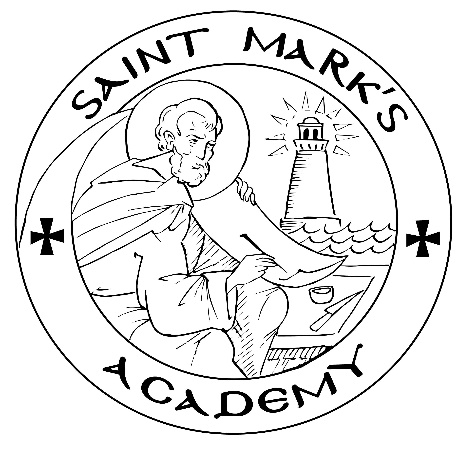 APPLICATION FORMUse this form to apply to the courses of St Mark’s Academy. Please note that all fields in this application are required. If any fields do not apply to you, mark them 'Not applicable'.Course for which you are applying: ...............................................................................................................................................Title (If you are a cleric, please provide your formal title): ...............................................................................................................................................First name (as on one’s Identity Document): ...............................................................................................................................................Preferred name: (clerical or baptismal name): ............................................................................................................................................... Surname: ...............................................................................................................................................Address and contact details (phone and email):..........................................................................................................................................................................................................................................................................................................................................................................................................................................................................................................................................................................................................................................................................................................................................................................................................................................................................................To which Church or Religious Tradition do you belong? ...............................................................................................................................................If you answered 'Orthodox Christian’, please provide details about your jurisdiction (e.g. Patriarchate of Alexandria, Church of Greece, etc.); or if you selected another Christian tradition, please provide brief details (e.g. Roman Catholic, Lutheran, etc.) ..............................................................................................................................................Undergraduate Education: Please provide a summary of your undergraduate studies, including the full names of all institutions, years attended, and degrees completed. If none, please indicate 'Not applicable'. ............................................................................................................................................................................................................................................................................................................................................................................................................................................................................................................................................................................................Postgraduate Education: Please provide a summary of any postgraduate studies, including the full names of all institutions, years attended, and degrees completed. If none, please indicate 'Not applicable'...............................................................................................................................................................................................................................................................................................Seminary / Theological Education: Please provide a summary of any seminary studies, including the full names of all institutions, years attended, and degrees completed. If none, please indicate 'Not applicable'..............................................................................................................................................................................................................................................................................................................................................................................................................................................English is the Academy’s language of instruction and communication. Are you able to speak, read, study and write in English? ..........................................................................................................................................Since most of our courses are offered as ‘distance courses’ and rely on electronic communication, it is imperative that candidates are able to use computers and social media. Are you computer-literate and able to engage with course materials on-line, such as video lectures, chat rooms, Skype, etc.? ..............................................................................................................................................Have you read the rules and regulations that apply to your chosen course of study? ..............................................................................................................................................Personal Statement: This should be your main statement of application, outlining your reasons for wanting to enrol in your chosen course, what you hope to gain from it, and so forth. You should consider this statement carefully and expand fully, as this is one of the principal items used by academic staff to evaluate your application and determine whether the program will be a good fit for you. ................................................................................................................................................................................................................................................................................................................................................................................................................................................................................................................................................................................................................................................................................................................................................................................................................................................................................................................................................................................................................................................................................................................................................................................................................................................................................................................................................................................................................................................................................................................................................................................................................................................................................................................................................................................................................................................................................................................................................................................................................................................................................................................................................................................................................................................................................................................................................................................How did you first hear about the Academy and about your chosen course in particular? .............................................................................................................................................................................................................................................................................................................................................................................................................................................Signature: ................................................................... Date: ................................................